Государственное бюджетное дошкольное образовательное учреждение детский сад № 17 комбинированного вида Кировского района Санкт-Петербурга «Носит одуванчик желтый сарафанчик»(средняя группа)Интегрированная совместная деятельностьс использованием проблемного обучения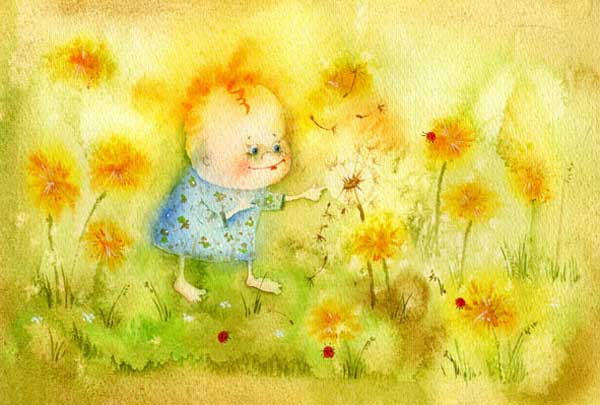 Воспитатель: Лабутина Елена ВячеславовнаСанкт-Петербург2013 годЗадачи:Расширять представление детей о времени года- весне, ее признаках, первых весенних цветах.Развивать восприятие окружающего мира, познавательные и творческие способности детейУчить формировать шарики из салфеток и наклеивать в соответствии с замыслом.Развитие мелкой моторики рук.Воспитывать любовь к природе, самостоятельность, аккуратность при выполнении задания.Активизация словаря, развитие звуковой культуры речи.Материал:Звукозапись «Пение птиц», иллюстрации первоцветов, звукозапись «Полет шмеля», пчелка, салфетки, клей, кисточки, оформление весенней полянки.Ход деятельностиВоспитатель: Ребятки, сегодня мы с вами отправимся гулять в весенний лес Становитесь друг за другом, мы пойдем по узенькой дорожке, идем аккуратно, чтобы травку не помять, на цветок не наступить, жучка не испугать.Ритмическое упражнение.По извилистой тропинке мы идем в весенний лесПосмотрите, посмотрите, сколько много здесь чудес. Дальше по лесу шагаем и медведя мы встречаем,Зайчик быстрый скачет в поле, очень весело на воле. Мы шагаем, мы шагаем ножки выше поднимаем,Дышим ровно, глубоко, очень нам идти легко- Вот мы с вами и пришли в лес, как здесь хорошо. По земле весна идет, свою музыку несет.Звукозапись «Пение птиц»Упражнение «Весенние голоса»Звенит капель кап- капВыбрались из - под коры жучки Ж-Ж-Ж, букашки 3-3-3Вдруг под кучей хвороста, что= то зашуршало Ш-Ш-Ш вылез ежикЛес наполнился птичьими голосамиЗапели воробушки Чик- чирик, чик - чирик.Вот и пришла весна, выглянуло солнышко, прилетели птицы, появились первые цветы.Ребятки, а как они называются? Правильно, молодцы.А давайте, я вам загадаю загадку, а вы попробуете отгадать о каком цветке идет речь.Есть один такой цветок, не вплетешь его в венок На него подуй слегка, был цветок и нет цветка.  Ребятки, посмотрите, какой красивый у нас есть одуванчик.Уронило солнце лучик золотойВырос одуванчик первый молодой.У него чудесный золотистый цветОн большого солнца маленький портрет.А кто знает, чем же этот цветок похож на солнце? Правильно, молодцы.Воспитатель:  	Носит одуванчик желтый сарафанчик.				Подрастет, нарядиться в беленькое платьице,				Легкое воздушное ветерку послушное.				Вот какой нарядный одуванчик в желтом сарафанчике. А, что есть у одуванчика? (стебель, листья, корень, цветок)Одуванчик удивительный цветок, встает вместе с солнышком, а в пасмурную погоду он не раскрывает свои лепестки, держит их в бутоне.Пальчиковая гимнастика «Цветок»Одуванчик вырос на полянке,Утром весенним раскрыл лепестки.Всем лепесткам красоту и питаниеДружно дают под землей корешки.Вечер, желтые цветки закрывают лепестки,Тихо засыпают, головки опускают.Воспитатель: Ой, ребятки, слышите, а кто это жужжит? Кто это? Правильно, пчелка.Домовитая хозяйка полетает над лужайкой, Похлопочет над цветком и поделиться медком.Здравствуй пчелка, как тебя зовут?Здравствуйте дети, меня зовут пчелка Майя. Какой замечательный у вас цветок, мы с моими подружками проснулись от зимней спячки, а цветков еще нет, нам кушать нечего.Ребятки, пчелок много, а цветок один, давайте поможем подружкам Майи, подарим каждой по цветку, согласны?Проходите на свои места, вот сколько здесь цветков, только чего то у них не хватает, вы не подскажите чего именно? (Цветочка) Давайте мы с вами это исправим. (Воспитатель напоминает приемы аппликации, последовательность выполнения задания помощь по мере надобности.)Какие замечательные цветки у нас получились, Майя, тебе нравятся наши подарки для твоих подружек?Стали салфетки, вдруг, цветами, озарили все вокруг, В новом желтом сарафане одуванчиковый луг. Пчелки в ульях сидят, на цветы они глядят. Пчелки с ульев вылетайте, мед скорее собирайте.Ребятки, давайте превратимся в пчелок и полетаем по этому прекрасному лугу. А, чтобы на нашем лугу было всегда красиво, мы не будем срывать одуванчики, ведь, сорванный цветок, долго не живет и сразу теряет свою красоту. Мы сегодня постарались на славу, но к, сожалению, нам пора возвращаться обратно, молодцы.